Samenvatting scheikunde hfst 2Stofeigenschap = eigenschap van een stof. Bijvoorbeeld: kleur, geur, smaak en brandbaarheid.
Elke stof heeft een unieke combinatie van stofeigenschappen.Je hebt 3 fasen waarin een stof kan voorkomen:Vaste fase.(ijs)Vloeibare fase. (water)Gasvormige fase. (gas)Stofconstanten = een stofeigenschap die wordt uitgedrukt in een getal, gevolgd door een eenheid. (kookpunt, smeltpunt, dichtheid)0 kelvin = -273 Celcius.
100 kelvin = -137 Celcius.	
0 celcius = 273 Kelvin.Als een stof overgaat van de vloeibare fase naar de gasvormige fase verspreiden de moleculen zich over een zeer groot volume.Bij een fase-overgang veranderen alleen de bewegingsmogelijkheden van de moleculen, niet de moleculen zelf. De identiteit van de stof blijft behouden : er treedt geen chemische reactie op. Waterstof en zuurstof zijn niet-ontleedbare stoffen  elementen.
ontleedbare stoffen  verbindingen.Atomen = de submoleculaire deeltjes van een molecuul.De massa’s van atomen en moleculen worden uitgedrukt in een speciale eenheid, de atomaire massa-eenheid (u). 1 u komt overeen met 1.66 x kg.Index =  het getal dat rechtsonder het symbool van een atoomsoort staat.
Coëfficiënt =  het getal dat het aantal moleculen aangeeft.
Edelgassen = komen 1atomig voor in de natuur. Bijvoorbeeld helium, neon, argon, xenon, krypton en radon.Elementen komen in de natuur voor als:Losse atomen (He, Ne en Ar)Tweeatomige moleculen ( en )4atomige en 8atomige moleculen. Als bouwwerk van regelmatig gerangschikte aan elkaar vastzittende atomen (C en Fe)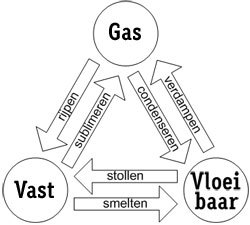 De 6 fase overgangen 